 Projekt: Projekt Nauka dla społeczeństwa, Ministerstwo Nauki i Edukacji,  nr NdS/536437/2021/2022  „Badanie oraz promowanie idei polskości i tradycji regionalnych w wioskach tematycznych Polski Wsch”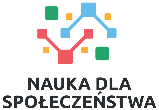 ……………………………………	                 (nazwa i adres wykonawcy)Uniwersytet Przyrodniczy w Lublinieul. …………………………………………………..…….  …...………………………………………….…………Pan/Pani……………......……………….……………….OFERTA WYKONAWCYNr telefonu...................................................................................................................................e-mail: ..........................................................................................................................................Nr rachunku bankowego ...........................................................................................................Odpowiadając na zaproszenie do złożenia rozpoznania cenowego pn: ..………………………………………………………………………..….…………………..……………………………………………………………………..….…………(postepowanie realizowane na podstawie Instrukcji udzielania zamówień na dostawy, usługi i roboty budowlane w Uniwersytecie Przyrodniczym w Lublinie o wartości mniejszej niż kwota 130.000 złotych)1a) Oferuję wykonanie usługi na podstawie umowy zlecenia będącej przedmiotem zamówienia części A i B, zgodnie z wymogami opisu przedmiotu zamówienia, za kwotę  w wysokości: brutto wraz z kosztami pracodawcy: …………..……………………       zł,(słownie złotych: …………….............………….………………………………….…………lub1b) netto: …………..…………zł, podatek VAT ........... %, brutto: …………………… zł,(brutto słownie:………...........…………………………….………………………....………)	2. Oświadczam, że wykonam przedmiot zamówienia w część A1. do dnia …………… 20….. roku,w części A2. do dnia …………… 20….. rokui będę administrował/a stronę internetową projektu (cześć B) do dnia……………………20…. roku.3.Oświadczam,  że  zapoznałem  się  z  opisem  przedmiotu  zamówienia  i  nie  wnoszę  do  niego zastrzeżeń.4. Udzielam gwarancji na przedmiot zamówienia na …………………… m-cy/lat*.5. Wyrażam zgodę na 30 dniowy termin płatności w rozliczeniach z Zamawiającym. Zgadzam się na płatność w ratach rozłożonych na 2 lata zgodnie z umową, (52%  kwoty zgłoszonej w ofercie wykonawcy płatne w roku 2022,  36% płatne w roku 2023 i 12% płatne w roku 2024). 6. Załącznikami do niniejszego formularza oferty stanowiącymi integralną część oferty są:
1. …………………………………………….	2. …………………………………………….	……………………, dnia ……………… 20… r. (miejscowość)…………………………………..podpis  wykonawcy(*) niepotrzebne skreślić